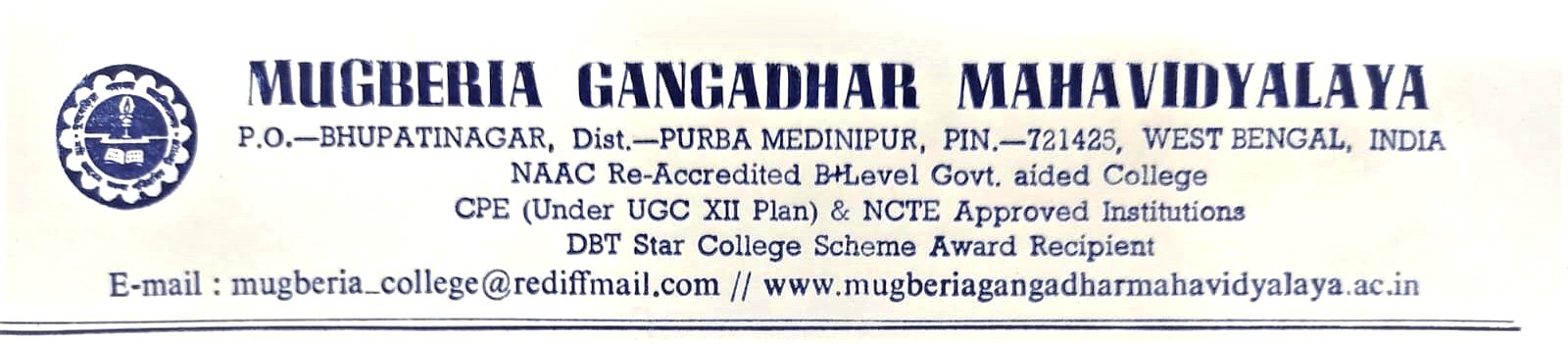 Three Days International Webinar On“Mathematical Modelling In The Context Of Covid-19”on 30th, 31st August and 1st September, 2020Under DBT STAR COLLEGE Strengthening Scheme (Govt. of India)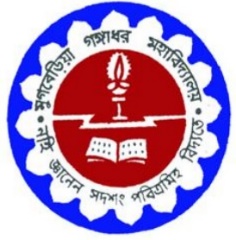 Organised byDepartment of Mathematics (UG & PG)Mugberia Gangadhar MahavidyalayaBhupatinagar, Purba Medinipur – 7214252.   UGC Sponsored National Seminar on “Recent Trend in Bio-Mathematical Modeling under Uncertain Environment” organized by Mathematics Dept. 2015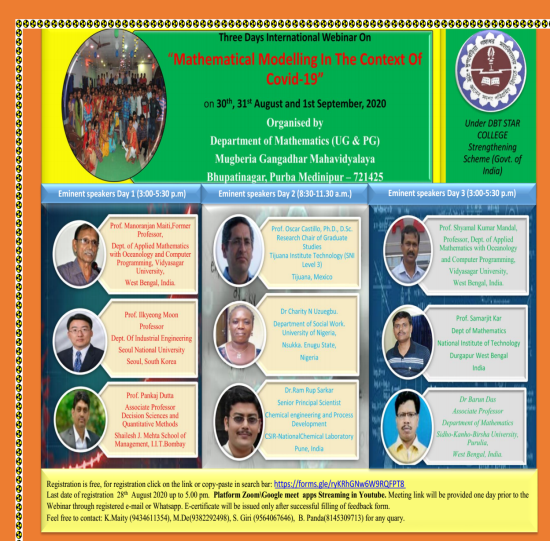 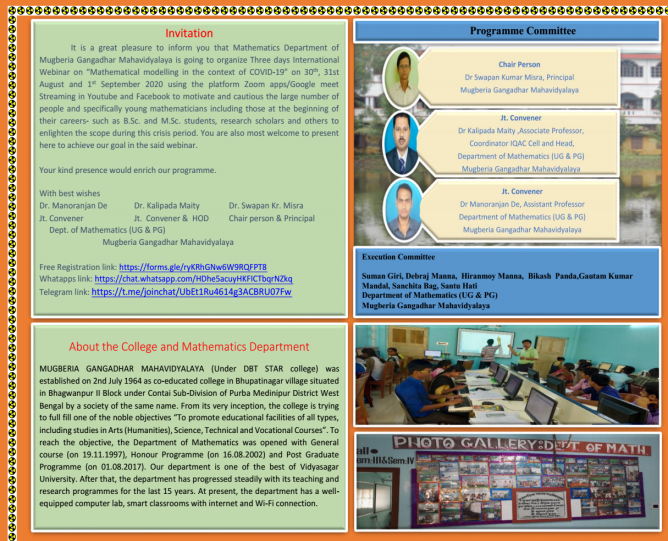 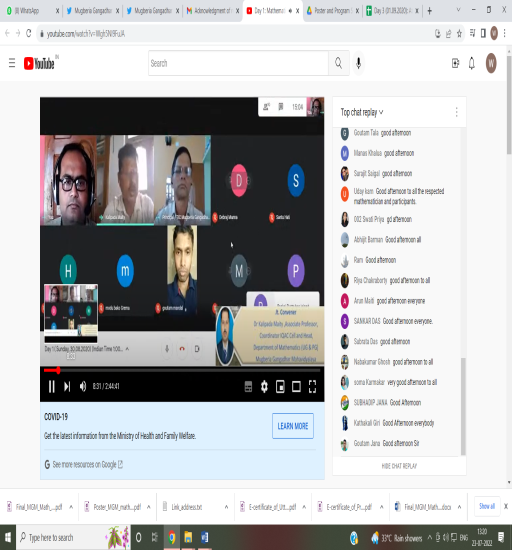 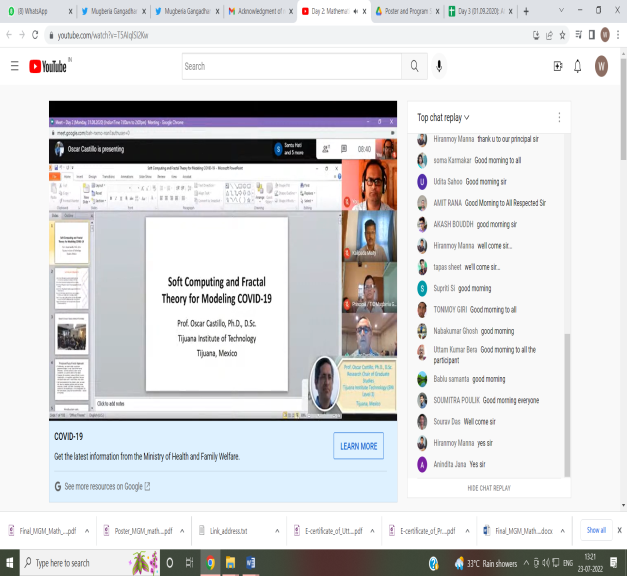 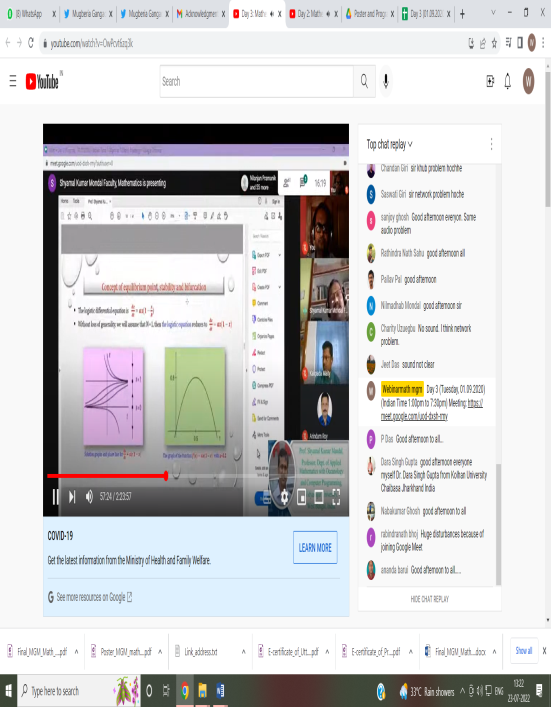 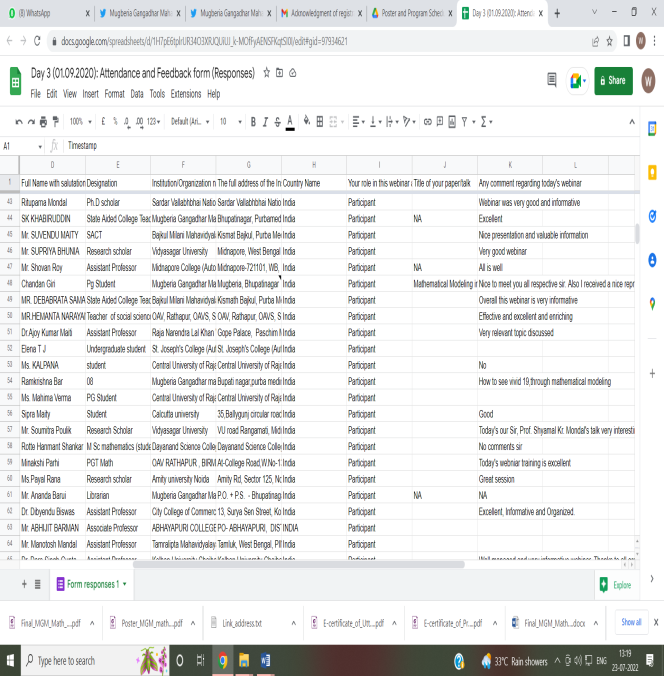 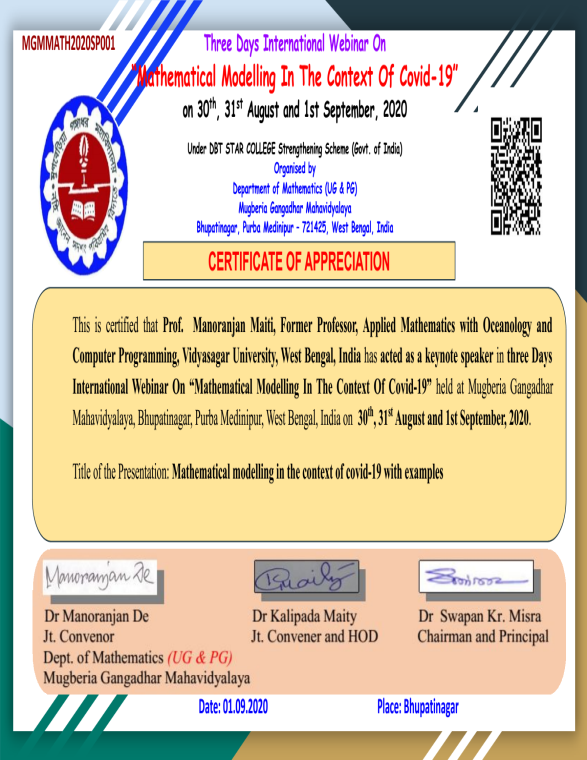 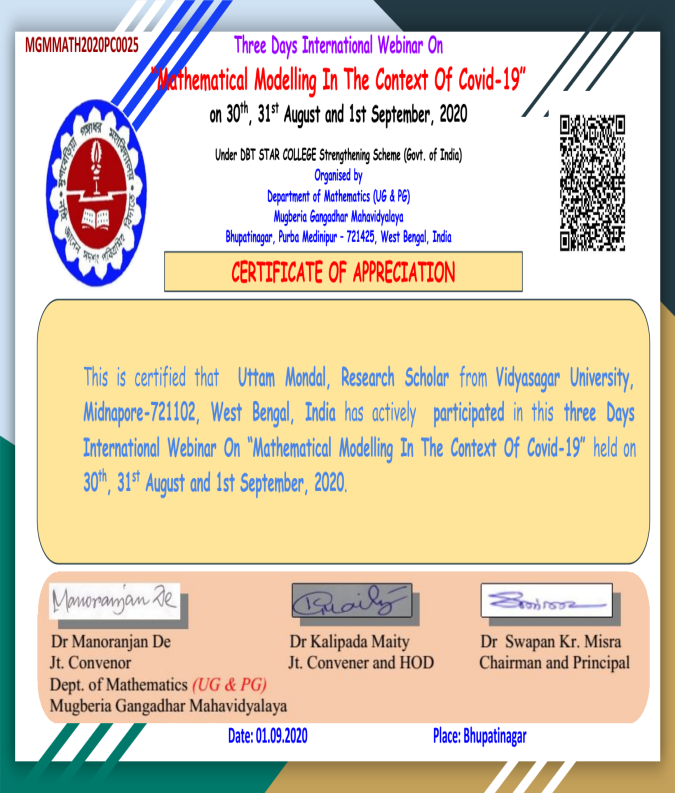 